Publicado en Tenerife el 01/08/2016 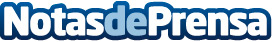 Frioclima se consolida como la empresa líder en reparación de electrodomésticos de TenerifeEl servicio técnico está optimizado al máximo y totalmente adecuado a las necesidades del usuario tinerfeño. Excelencia en el servicio, el trato al cliente, garantías y calidad son el sello de la firma Frioclima. Un personal especializado y su capacidad de responder a una solicitud de reparación en 45 minutos han puesto a la empresa a la cabeza del sector en TenerifeDatos de contacto:Frioclima610 314 872Nota de prensa publicada en: https://www.notasdeprensa.es/frioclima-se-consolida-como-la-empresa-lider Categorias: Canarias Recursos humanos Consumo Electrodomésticos http://www.notasdeprensa.es